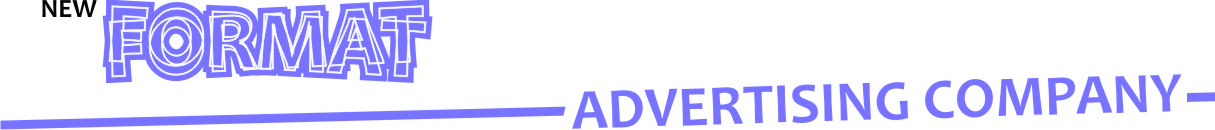 Украина, г. Киев, 02660ул. Попудренко, 52, оф. 611тел.:  044 586 59 85БРИФ НА РАЗРАБОТКУ ЛОГОТИПА / ТОРГОВОЙ МАРКИ /ФИРМЕННОГО СТИЛЯ РАЗДЕЛ 1ОБЩАЯ ИНФОРМАЦИЯ О ЗАКАЗЧИКЕНазвание Вашей компании: ____________________________________________________________________________________________________________________________________________________________________________________________________________________________________________________________________1.2.     Контактные лица, адрес:
РАЗДЕЛ 2                                                                  ОБЩИЕ ТРЕБОВАНИЯ К БУДУЩЕМУ ЛОГОТИПУРазработка логотипа/торговой марки или фирменного стиля.2.1  Логотип/торговая маркаПАКЕТ  -1. Разработка 3 вариантов логотипов/торговой маркиСтоимость разработки: 600 грн.//3-5 дней                                                                                                            _________________2.2  Фирменный стильПАКЕТ  -2. Дизайн визитки/конверта/фирменного бланкаСтоимость дизайна: 500 грн.//3-5дня                                                                                                                 _________________ПАКЕТ  -3. Дизайн визитки/конверта/фирменного бланка/папки/флаера/буклета/открытки/карманного календарика/настенного календаря/бейджа/сувенирной продукции (ручка, чашка)/корпоративной одежды (кепка, футболка)/дизайна брендбука. Стоимость дизайна: от 3000 грн.//14 дней                                                                                                           ______________
2.3   Название компании (так как должно быть написано в логотипе, торговой марке):  ____________________________________________________________________________________________________________________________________________________________________________________________________________________________________________________________________________________________________________________________________________________________________________________________________________________________________________________________________________________________________________________________________________________________2.4   Область или сфера деятельности компании: ____________________________________________________________________________________________________________________________________________________________________________________________________________________________________________________________________________________________________________________________________________________________________________________________________________________________________________________________________________________________________________________________________________________________ Фирменные (корпоративны) цвета, которые необходимо использовать (ваши пожелания):______________________________________________________________________________________________________________________________________________________________________________________________________________________________________________________________________________________________________________________________________________________________________________________________________Ваши ассоциации с логотипом/торговой маркой (c чем логотип/торговая марка  должны  ассоциироваться у потенциальных клиентов): ________________________________________________________________________________________________________________________________________________________________________________________________________________________________________________________________________________________________________________________________________________________________________________________________________________________________________________________________________________________________________________________________________Логотип, торговая марка  обычно состоит из ЗНАКА и НАДПИСИ (названия компании). Как вы  хотите, что бы был представлен ваш логотип, торговая марка?   Идея, которую должен содержать в себе образ логотипа, торговая марка: ____________________________________________________________________________________________________________________________________________________________________________________________________________________________________________________________________________________________________________________________________________________________________________________________________________________________________________________________________________________________________________________________________________________________________________________________________________________________________________________________________________________________________________________________________________________________________________________________________________  Какой должен быть шрифт в логотипе, торговой марке  (нужное, подчеркните):Примеры логотипов, торговых марок  которые Вам нравятся (любые). Чем они нравятся?: ________________________________________________________________________________________________________________________________________________________________________________________________________________________________________________________________________________________________________________________________________________________________________________________________________________________________________________________________________________________________________________________Примеры логотипов, которые не нравятся: __________________________________________________________________________________________________________________________________________________________________________________________________________________________________________________________________________________________________________________________________________________________________________________________Стиль логотипа, торговой марки  (нужное подчеркните):Спасибо за заполнение нашего брифа!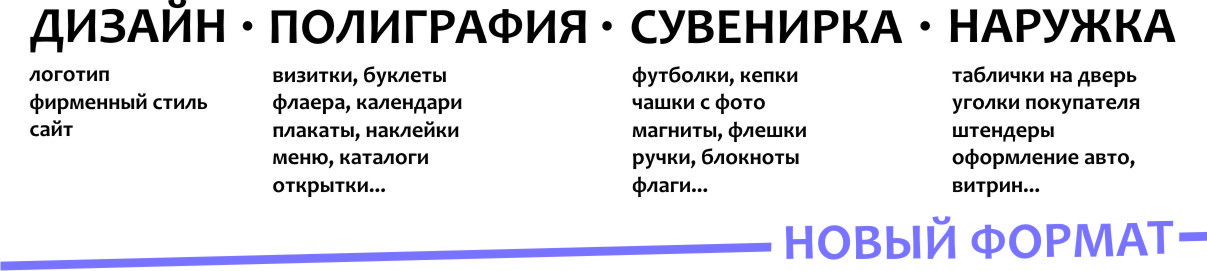 Директор:Ф.И.О.: 	Директор:е-mail: 		Директор:тел.: 		Менеджер проекта отвечающий за разработку логотипа:Ф.И.О.:		Менеджер проекта отвечающий за разработку логотипа:е-mail: 		Менеджер проекта отвечающий за разработку логотипа:тел. моб.: Абстрактный знак + надпись названия компании (продукта)Что можно использовать как абстракцию (круг, квадрат,  ромб, линии и т.п.)?ПЕРЕЧИСЛИТЕ: _____________________________________________________________________________________________________________Знак со смыслом + надпись названия компании (продукта)Что должно быть прорисовано в знаке? (здания, животные, растения, предметы и т.п.)? ПЕРЕЧИСЛИТЕ: _____________________________________________________________________________________________________________В знаке зашифрованы главные буквы (или все буквы) названияБез знака, только название, написанное интересным шрифтомНе определилисьСтрогийПрописной Старинный шрифтГотический шрифтНаклонныйСтрогий стильИгровой стильСпортивный (динамический) стиль3D стиль (объемный)Гербовый стильИзящный стильМолодежный стильС персонажем (главным героем)Не  определились